Mod.  Aut. sost. ContatoreU.O.C.3UNITA’ ORGANIZZATIVA COMPLESSA Per lo stabile sito in __________________________________ Via ____________________________ N. _____ di proprietà del Sig./ra _______________________________________________________  identificato al Catasto Edilizio Urbano con F.________ Part._________ sub________                                  Il sottoscritto_______________________________________________________________________Nato a ____________________________________Prov.(_____) il___________________________nella qualità di _________________________________ ( proprietario/ inquilino/ amministratore di condominio / costruttore / usufruttuario ) dello stabile sopra indicato, codice fiscale __________________________ e residente in _________________________________Via _______________________________ n. ____________ tel. n. ____________________________Dopo aver preso visione del Regolamento e delle tariffe per la concessione dell’acqua ai privati deliberati da codesto ComuneCHIEDEL’  autorizzazione per eseguire i lavori  relativi alla sostituzione del vecchio contatore matricola n°____________ assoggettandosi alle condizioni stabilite dal regolamento e dalle tariffe in vigore, con spese a carico del sottoscritto;Cause_________________________________________________________Bagnara Calabra , Lì__________                                                                                      Il Richiedente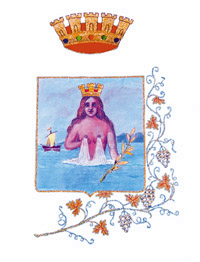 COMUNE DI BAGNARA CALABRA(Prov. di Reggio Calabria)Corso Vittorio Emanuele II -Tel. 0966-374011- Fax  0966-374049DOMANDA PER AUTORIZZAZIONE  SOSTITUZIONE  CONTATORE  